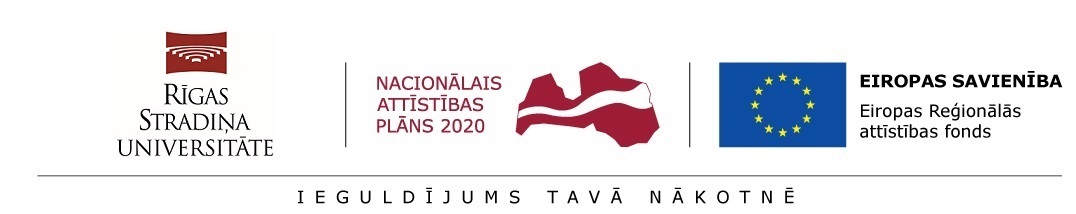 Kārtība starptautiskās sadarbības, tostarp pētniecības mobilitātes un dalības programmas "Apvārsnis 2020" konkursos un citās pētniecības un inovācijas atbalsta programmās un tehnoloģiju ierosmēs, atbalsta pasākumu finansēšanai, kas ietver atbalstāmās darbības, kuru īstenošanai iespējams saņemt finansiālu atbalstu Darbības programmas "Izaugsme un nodarbinātība" 1.1.1. specifiskā atbalsta mērķa "Palielināt Latvijas zinātnisko institūciju pētniecisko un inovatīvo kapacitāti un spēju piesaistīt ārējo finansējumu, ieguldot cilvēkresursos un infrastruktūrā" 1.1.1.5. pasākuma "Atbalsts starptautiskās sadarbības projektiem pētniecībā un inovācijās" ietvaros Rīgas Stradiņa universitātē 1.	Vispārīgie jautājumi1.1. Kārtība izstrādāta, lai 1.1.1.5. pasākuma "Atbalsts starptautiskās sadarbības projektiem pētniecībā un inovācijās" apstiprinātā Rīgas Stradiņa universitātes (turpmāk - RSU) projekta ietvaros sekmētu zinātniskā personāla starptautisko sadarbību un sniegtu atbalstu kopīgu pētniecības projektu pieteikumu izstrādei;1.2. Kārtība nosaka, kā RSU piešķir finansējumu  zinātniskajam personālam dalībai starptautiskās sadarbības, tostarp pētniecības mobilitātes un dalības programmas "Apvārsnis 2020" konkursos un citās pētniecības un inovācijas atbalsta programmās un tehnoloģiju ierosmēs Darbības programmas "Izaugsme un nodarbinātība" 1.1.1. specifiskā atbalsta mērķa "Palielināt Latvijas zinātnisko institūciju pētniecisko un inovatīvo kapacitāti un spēju piesaistīt ārējo finansējumu, ieguldot cilvēkresursos un infrastruktūrā" 1.1.1.5. pasākuma "Atbalsts starptautiskās sadarbības projektiem pētniecībā un inovācijās" RSU apstiprinātā projekta ietvaros:1.2.1. Atbalstāmās darbības, kuru īstenošanai iespējams saņemt atbalstu; 1.2.2. Pieteikšanās veidu finansējuma saņemšanai un pieteikuma vērtēšanas kritērijus;1.2.3. Finansējuma piešķiršanas nosacījumus;1.2.4. Atskaitīšanās nosacījumus;1.2.5. Sasniedzamos rezultātus piešķirtā finansējuma ietvaros;1.2.6. Kvalitātes vadību un uzraudzību.2. Atbalstāmās darbības finansējuma ietvaros2.1. Finansējumu piešķir tīklošanās, pētniecības mobilitātes pasākumiem (ārvalstu komandējumiem), lai iesaistītos starptautiskos konsorcijos un attiecīgi programmas "Apvārsnis 2020" un Eiropas Savienības 9. Ietvara programmas projektos, tai skaitā:2.1.1. dalība programmas "Apvārsnis 2020" un Eiropas Savienības 9. Ietvara programmas ietvaros organizētajās partnerības biržās un informācijas dienās;2.1.2. dalība Eiropas Komisijas Kopīgo pētījumu centra organizētajos atbalsta pasākumos;2.1.3. dalība starptautiskās zinātniskās konferencēs;2.2. Finansējumu piešķir programmas "Apvārsnis 2020", Eiropas Savienības 9. Ietvara programmas un ERA-NET Cofund aktivitāšu: M-era.Net 2; TRANSCAN 2; ERA-CVD; JPI-AMR-EC; NEURON Cofund; FLAG-ERA II; E- Rare-3; PerMed  projektu pieteikumu sagatavošanai, tai skaitā atalgojums, komandējumi un darba braucieni pie potenciālajiem projekta partneriem uz projekta plānošanas sanāksmēm, darba semināru organizēšana Latvijā un ārējo ekspertu piesaistei;2.3. Finansējumu prioritāri piešķir atbalsta pasākumu finansēšanai, ja zinātniskais personāls  izstrādā projekta pieteikumu programmas "Apvārsnis 2020", Eiropas Savienības 9. Ietvara programmas un ERA-NET Cofund aktivitātēs kā projekta koordinators; 2.4. Finansējumu nav iespējams saņemt, ja par projekta pieteikuma izstrādi iepriekš ir ticis saņemts atbalsts no 1.1.1.5. pasākuma līdzekļiem, programmas “Baltic Bonus” (laika posmā no 2014.gada līdz 2016.gadam) vai 2007.-2013.gada Eiropas Savienības struktūrfondu plānošanas perioda darbības programmas “Uzņēmējdarbība un inovācijas” 2.1.1.2. aktivitātes “Atbalsts starptautiskās sadarbības projektiem zinātnē un tehnoloģijās” ietvaros.3. Pieteikšanās kārtība finansējuma saņemšanai3.1. Finansējuma saņemšanai dalībai Kārtības 2.1.apakšpunktā norādītajiem pasākumiem zinātniskais personāls aizpilda pieteikumu finansiālā atbalsta saņemšanai tīklošanās pasākumiem un pētniecības mobilitātēm (1.pielikums), pievienojot pamatojošus dokumentus (uzaicinājumu, pasākuma dienas kārtību u.tml.);3.2. Finansējuma saņemšanai dalībai Kārtības 2.2.apakšpunktā norādītajiem atbalsta pasākumiem zinātniskais personāls aizpilda pieteikumu finansiālā atbalsta saņemšanai projekta pieteikuma sagatavošanai (2.pielikums).3.4. Pieteikumu finansiālā atbalsta saņemšanai vērtē Zinātnes departamenta direktors, Attīstības un projektu departamenta direktors, Attīstības un projektu departamenta projekta vadītājs saskaņā ar vērtēšanas kritērijiem (3.pielikums).4. Finansējuma piešķiršanas nosacījumi4.1. Maksimālais finansējums dalībai Kārtības 2.1.apakšpunktā un 2.2.apakšpunktā norādītajos  pasākumos ārvalstīs viena projekta pieteikuma sagatavošanas ietvaros nepārsniedz 1500 EUR;4.2. Ārvalstu brauciens Kārtības 2.1.apakšpunktā un 2.2.apakšpunktā norādītajos pasākumos var būt līdz četrām dienām;4.3. Maksimālais finansējuma apjoms viena projekta pieteikuma sagatavošanai "Apvārsnis 2020", Eiropas Savienības 9. Ietvara programmas un ERA-NET Cofund aktivitātēs: M-era.Net 2; TRANSCAN 2; ERA-CVD; JPI-AMR-EC; NEURON Cofund; FLAG-ERA II; E- Rare-3; PerMed:4.3.1.  kā projekta pieteikuma koordinatoram nepārsniedz  8000 EUR;4.3.2. kā projekta pieteikuma partnerim nepārsniedz  5000 EUR;4.4. Atalgojums zinātniskajam personālam par projekta pieteikuma sagatavošanu "Apvārsnis 2020", Eiropas Savienības 9. Ietvara programmas un ERA-NET Cofund aktivitātēs: M-era.Net 2; TRANSCAN 2; ERA-CVD; JPI-AMR-EC; NEURON Cofund; FLAG-ERA II; E- Rare-3; PerMed:4.4.1. nepārsniedz 400 darba stundas, projekta pieteikumu piesaka kā koordinators;4.4.2. nepārsniedz 200 darba stundas, projekta pieteikumu piesaka kā partneris;4.5.  Atalgojumu stundas tarifa likmi ir atbilstoša augstskolas iekšējai kārtībai;	4.6. Zinātniskajam personālam piešķirtais finansējums 2016.gadā un 2017.gadā dalībai Kārtības 2.1. un 2.2. apakšpunktos norādītajos pasākumos un izmaksātais atalgojums projektu pieteikumu sagatavošanai attiecināms uz 1.1.1.5. pasākuma "Atbalsts starptautiskās sadarbības projektiem pētniecībā un inovācijās" ietvaros apstiprinātā projekta izdevumiem.5. Atskaitīšanās nosacījumi	5.1. Atskaitīšanās par dalību Kārtības 2.1. un 2.2. apakšpunktos norādītajos pasākumos (ārvalstu komandējumi) notiek saskaņā ar RSU kārtību “Kārtība, kādā organizē un noformē komandējumus un attaisnotu prombūtni un veic to apmaksu” (RSU 15.12.2016. rektora rīkojums Nr.2-3/242);5.2. Zinātniskais personāls papildus sagatavo un iesniedz Attīstības un projektu departamentā atskaiti par piešķirtā finansējuma ietvaros plānotā mērķa un uzdevumu izpildi, kā arī par sasniegtajiem rezultātiem (4.pielikums);5.3. Zinātniskais personāls un projekta pieteikumu sagatavošanā iesaistītie eksperti  iesniedz atskaiti, norādot nostrādātās stundas projekta pieteikuma sagatavošanā (5.pielikums).6. Sasniedzamie rezultāti piešķirtā finansējuma ietvaros6.1. Zinātniskajam personālam finansējumu piešķir projektu pieteikumu sagatavošanai un iesniegšanai Kārtības 2.1. un 2.2. apakšpunktos norādītajās programmās;6.2. Zinātniskais personāls katru mēnesi Attīstības un projektu departamentam sniedz informāciju par projekta pieteikuma sagatavošanas progresu, informāciju nosūtot uz e-pasta adresi apd@rsu.lv;6.3. Zinātniskais personāls pēc projekta pieteikuma iesniegšanas, iesniedz apliecinājumu (e-pasts no programmas sistēmas, e-pasts no projekta koordinatora), kas apstiprina projekta pieteikuma iesniegšanu. 7. Kvalitātes vadība un uzraudzība7.1. Mērķu uzstādīšanai un to kaskadēšanai līdz darbinieku individuālajam līmenim tiks izmantota darba izpildes un vadības sistēma (turpmāk- DIV); 7.2. Finansējuma piešķiršanu zinātniskajiem darbiniekiem nodrošina Zinātnes departamenta direktors, Attīstības un projektu departamenta direktors, Attīstības un projektu departamenta projekta vadītājs.7.3. Sasniegto rezultātu kontroli nodrošina struktūrvienības vadītājs DIV sistēmā un Attīstības un projektu departamenta projekta vadītājs projekta līmenī.1.pielikums  Pieteikums finansiālā atbalsta saņemšanai dalībai tīklošanās pasākumiem un pētniecības mobilitātēm (Kārtības 2.1.apakšpunkts)__________________________ (pieteicēja paraksts un tā atšifrējums)   Saskaņots:_____________________ Attīstības un projektu departamenta projekta vadītājs Apstiprināts:________________________________________Zinātņu prorektore_______________________________________ Attīstības un projektu departamenta direktore_______________________________________Zinātnes departamenta direktors2.pielikumsPieteikums finansiālā atbalsta saņemšanai projekta pieteikuma sagatavošanai (Kārtības 2.2.apakšpunkts)__________________________ (pieteicēja paraksts un tā atšifrējums)   Saskaņots:_____________________ Attīstības un projektu departamenta projekta vadītājs Apstiprināts:______________________________Zinātņu prorektore______________________________ Attīstības un projektu departamenta direktore______________________________Zinātnes departamenta direktors     3.pielikumsPieteikumu finansiālā atbalsta saņemšanaiVērtēšanas kritēriji* publikācijas, kuras publicētas žurnālos, kuri indeksēti datu bāzē Scopus vai ISI Web of Science/Web of Knowledge! Lai pretendētu uz finansējuma saņemšanu, minimālais iegūstamais punktu skaits ir 20Pieteikums tiek raksturots ar atzīmi, kam ir šāda nozīme:0 – nav sniegta informācija1 – sniegtā informācija ir nepietiekama2 – sniegtā informācija daļēja 3 – sniegtā informācija kopumā atbilst 4 – informācija sniegta ļoti labi5 – sniegtā informācija atbilst visām prasībām 4.pielikumsAtskaite 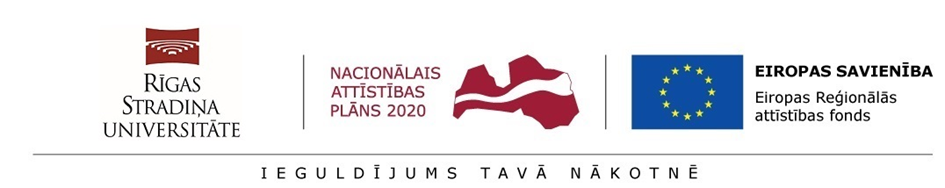 5.pielikumsPaveiktā darba laika uzskaites veidlapaPeriods, par kuru tiek rakstīts pārskats: ________________________Darbinieka vārds, uzvārds:________________________________ Piezīmes.* Darba līguma, papildu vienošanās pie darba līguma par papildu darba veikšanu, rīkojuma reģistrācijas datums un numurs.2.  Ailes aizpilda, norādot nostrādāto stundu skaitu katram ieņemtajam amatam (tai skaitā kopā ar virsstundām) dienā. Pārējos gadījumos izmanto šādus saīsinājumus:Sagatavoja:Darbinieka vārds, uzvārdsParaksts Datums	Apstiprināja:Struktūrvienības vadītājsParaksts Datums 	Apstiprināja:APD projekta vadītājsParaksts _________________________________	Datums__________________________ 	Nr.p.k.Norādāmā informācijaInformācija (aizpilda pieteicējs)Pieteicēja vārds, uzvārdsPieteicēja pētniecības ideja īss raksturojums Informācija par ārvalstu partnerinstitūcijām, ar kurām plānots nostiprināt, paplašināt vai uzsākt sadarbību Pasākums (partnerības birža, informācijas diena, zinātniskā konference, seminārs), uz kuru plānots doties Mērķis dalībai pasākumāPasākuma norises vieta un laiksProgramma (Apvārsnis 2020, 9.Ietvara programma, ERA-NET aktivitātes), uz kuru plānots iesniegt projekta pieteikumuKonkursa uzsaukums, uz kuru plānots iesniegt projekta pieteikumu (ja identificējams)Plānotais līdzdalības līmenis jauna projekta pieteikuma izstrādē (projekta koordinators vai partneris)Nepieciešamais finansējums dalībai pasākumā (norāda arī izdevumus: konferenču dalības un izdales materiālu publicēšanas, stendu īres, izgatavošanas, transportēšanas, darbības nodrošināšanas, tehniskā aprīkojuma izmaksas ja attiecināms)Nr.p.k.Norādāmā informācijaInformācija (aizpilda pieteicējs)Pieteicēja vārds, uzvārdsProgramma (Apvārsnis 2020, 9.Ietvara programma, ERA-NET aktivitātes) Konkursa uzsaukums, uz kuru projekta pieteikums tiek gatavotsPlānotais līdzdalības līmenis jauna projekta pieteikuma izstrādē (projekta koordinators vai partneris)Projekta pieteikuma gatavības pakāpeRSU pētnieku grupa (vārds, uzvārds)Nr. p.k.Izmaksu pozīcijas nosaukumsInformācija (aizpilda pieteicējs)1.Atalgojuma izmaksas(norāda zinātniskā personāla vārdu, uzvārdu un slodzi)2.Komandējumu un darba braucienu izmaksas(norāda nepieciešamos komandējuma, darba braucienu, semināru- skaitu, vietu, laiku)3.Ārējo ekspertu piesaiste(pamato ārējā eksperta piesaistes nepieciešamību)4.Projekta sagatavošanas darba semināru organizēšana Latvijā Nr.p.k.Kritērija aprakstsVērtēšanas sistēmaVērtēšanas sistēmaKritērija ietekme uz lēmuma pieņemšanu Kritērija ietekme uz lēmuma pieņemšanu Maksimālais iegūstamais punktu skaits kritērijāPunkti  (0-5)1.Formulēta pētnieciskā ideja52.Projekta ideja ir pietiekami ambicioza, lai konkurētu ES telpā53.Pētniecības mobilitātes mērķim ir saistība ar SAM 1.1.1.5.  projekta mērķi54.Identificēts konkursa uzsaukums55.Identificēti sadarbības partneri56.Pasākumā (partnerības birža, informācijas diena, zinātniskā konference, seminārs u.c.) ir plānotas aktivitātes, kas vērtas uz projektu partneru meklēšanu un vai informāciju par projektu uzsaukumiem un/vai nosacījumiem57.RSU plānots kā projekta koordinators10 (kritērijā maksimālais punktus skaits tiek reizināti ar 2)8.RSU plānots kā projekta sadarbības partneris59.Projekta pieteikuma sagatavošanai un īstenošanai ir identificēta RSU pētnieku grupa510.Projekta pieteicēja (zinātniskā vadītāja) pētnieciskā kapacitāte (publikācijas*, dalība projektos) pēdējo 3 gadu laikā8 (1 punkts par  katru publikāciju*, dalību projektā)11.Pieprasītais finansējums atbilst projekta nosacījumiem5KOPĀKOPĀKOPĀNr.p.k.Norādāmā informācijaInformācija (aizpilda pieteicējs)Pasākums (partnerības birža, informācijas diena, zinātniskā konference, projekta izstrādes grupas darba seminārs)Pasākuma raksturojums (mērķis, paveiktie uzdevumi) Informācija par ārvalstu partnerinstitūcijām, ar kurām izveidots kontakts pie projekta pieteikuma sagatavošanas Plānotais līdzdalības līmenis jauna projekta pieteikuma izstrādē (projekta koordinators vai partneris)Programma (Apvārsnis 2020, 9.Ietvara programma, ERA-NET aktivitātes), uz kuru tiks iesniegts projekta pieteikums un konkurss, uz kuru plānots iesniegt projekta pieteikumuTurpmākās rīcības plāns un laika grafiksNr.p.k.Pētniecības pieteikuma numurs un ieņemtais amatsMēneša dienasMēneša dienasMēneša dienasMēneša dienasMēneša dienasMēneša dienasMēneša dienasMēneša dienasMēneša dienasMēneša dienasMēneša dienasMēneša dienasMēneša dienasMēneša dienasMēneša dienasMēneša dienasMēneša dienasMēneša dienasMēneša dienasMēneša dienasMēneša dienasMēneša dienasMēneša dienasMēneša dienasMēneša dienasMēneša dienasMēneša dienasMēneša dienasMēneša dienasMēneša dienasMēneša dienasKOPĀIkgadējais atvaļinājumsDarbā neierašanās stundasDarbā neierašanās stundasDarbā neierašanās stundasDarbā neierašanās stundasDarbā neierašanās stundasDarbā neierašanās stundasDarbā neierašanās stundasBrīvdienas un svētku dienasNostrādātās stundasNostrādātās stundasNostrādātās stundasNostrādātās stundasNr.p.k.Pētniecības pieteikuma numurs un ieņemtais amatsbrīvdienabrīvdienabrīvdienabrīvdienabrīvdienabrīvdienabrīvdienabrīvdienabrīvdienaKOPĀIkgadējais atvaļinājumsmācību atvaļinājumspapildu atvaļinājumsradošais atvaļinājumsbērna kopš. atvaļinājumsdarbnespējabezalgas atvaļinājumsneattaisnots kavējumsBrīvdienas un svētku dienasstundasvirsstundasnaktībrīvprātīgais darbsNr.p.k.Pētniecības pieteikuma numurs un ieņemtais amats12345678910111213141516171819202122232425262728293031KOPĀIkgadējais atvaļinājumsmācību atvaļinājumspapildu atvaļinājumsradošais atvaļinājumsbērna kopš. atvaļinājumsdarbnespējabezalgas atvaļinājumsneattaisnots kavējumsBrīvdienas un svētku dienasstundasvirsstundasnaktībrīvprātīgais darbs1.1.1.1.5. pasākuma projekta pieteikuma sagatavošana *2.Projekts 3.Nesaimnieciskādarbība4.Saimnieciskā darbība4.1Fundamentālais pētījums4.2Rūpnieciskais pētījums5.Akadēmiskais darbs (asociētie profesori, docenti, lektori)KOPĀ:0888880088888008888800888880088176AA – bērna kopšanas atvaļinājumsAB – bezalgas atvaļinājumsAI – ikgadējais atvaļinājumsAM – mācību atvaļinājumsAP – papildu atvaļinājumsAR – radošais atvaļinājumsBR – brīvdiena (sestdiena, svētdiena, pārcelta darba diena, atpūtas                        diena)              BD – brīvprātīgais darbsKD – darba komandējumsKM – mācību komandējumsN – neattaisnota prombūtne/neattaisnots kavējumsS – darbnespējas lapa ASB – darbnespējas lapa BSV – svētku dienaDarba laika atvieglojumi:I – darbinieks nodarbināts kaitīgā darbāJ – darbiniekam nav 18 gaduM – mātēm